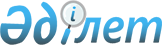 О внесении изменения и дополнения в решение Зайсанского районного маслихата от 25 декабря 2020 года № 68-4 "О бюджете Дайырского сельского округа Зайсанского района на 2021-2023 годы"Решение Зайсанского районного маслихата Восточно-Казахстанской области от 30 марта 2021 года № 4-10. Зарегистрировано Департаментом юстиции Восточно-Казахстанской области 6 апреля 2021 года № 8513
      Примечание ИЗПИ.

      В тексте документа сохранена пунктуация и орфография оригинала.
      В соответствии со статьей 106, пунктом 4 статьи 109-1 Бюджетного Кодекса Республики Казахстан от 4 декабря 2008 года, подпунктом 1) пункта 1 статьи 6 Закона Республики Казахстан от 23 января 2001 года "О местном государственном управлении и самоуправлении в Республике Казахстан", решением Зайсанского районного маслихата от 12 марта 2021 года № 3-1 "О внесении изменения и дополнения в решение Зайсанского районного маслихата от 23 декабря 2020 года №67-1 "О бюджете Зайсанского района на 2021-2023 годы" (зарегистрированным в Реестре государственной регистрации нормативных правовых актов за номером 8458) Зайсанский районный маслихат РЕШИЛ:
      1. Внести в решение Зайсанского районного маслихата от 25 декабря 2020 года №68-4 "О бюджете Дайырского сельского округа Зайсанского района на 2021-2023 годы" (зарегистрировано в Реестре государственной регистрации нормативных правовых актов за номером 8170 и в Эталонном контрольном банке нормативных правовых актов Республики Казахстан в электронном виде 12 января 2021 года) следующие изменения и дополнения:
      пункт 1 изложить в следующей редакции:
      "1. Утвердить бюджет Дайырского сельского округа на 2021-2023 годы согласно приложениям 1, 2, 3 соответственно, в том числе на 2021 год в следующих объемах:
      1) доходы - 83127 тысяч тенге, в том числе:
      налоговые поступления - 5267 тысяч тенге;
      неналоговые поступления – 0,0 тысяч тенге;
      поступления от продажи основного капитала – 0,0 тысяч тенге;
      поступления трансфертов – 77860 тысяч тенге;
      2) затраты - 83915,6 тысяч тенге;
      3) чистое бюджетное кредитование – 0,0 тысяч тенге, в том числе:
      бюджетные кредиты – 0,0 тысяч тенге;
      погашение бюджетных кредитов – 0,0 тысяч тенге;
      4) сальдо по операциям с финансовыми активами – 0,0 тысяч тенге;
      приобретение финансовых активов – 0,0 тысяч тенге;
      поступления от продажи финансовых активов государства – 0,0 тысяч тенге;
      5) дефицит (профицит) бюджета – -788,6 тысяч тенге;
      6) финансирование дефицита (использование профицита) бюджета – 788,6 тысяч тенге;
      поступление займов – 0,0 тысяч тенге;
      погашение займов – 0,0 тысяч тенге;
      используемые остатки бюджетных средств – 788,6 тысяч тенге.";
      дополнить пунктом 2-1 следующего содержания:
      "2-1. Используемые остатки бюджетных средств 788,6 тысяч тенге распределить согласно приложению 4 к настоящему решению.";
      Приложение 1 к указанному решению изложить в новой редакции согласно приложению 1 настоящего решения;
      указанное решение дополнить приложением 4 согласно приложению 2 настоящего решения.
      2. Настоящее решение вводится в действие с 1 января 2021 года. Бюджет Дайырского сельского округа на 2021 год Используемые остатки бюджетных средств 
					© 2012. РГП на ПХВ «Институт законодательства и правовой информации Республики Казахстан» Министерства юстиции Республики Казахстан
				
      Председатель сессии 

М. Бошаков

      Секретарь районного маслихата 

С. Маркабаев
Приложение 1
к решению Зайсанского
районного маслихата
от 30 марта 2021 года
за №4-10
Приложение 1
к решению Зайсанского
районного маслихата
от 25 декабря 2020 года
за №68-4
Категория
Категория
Категория
Категория
Категория
Категория
Сумма (тыс тенге)
Класс
Класс
Класс
Класс
Сумма (тыс тенге)
Подкласс
Подкласс
Сумма (тыс тенге)
Наименование
Сумма (тыс тенге)
I. ДОХОДЫ
83127 
1
1
Налоговые поступления
5267
01
01
Подоходный налог
178
2 
Индивидуальный подоходный налог
178
04
04
Налоги на собственность
5089
1
Налоги на имущество
60
3
Земельный налог
425
4
Налог на транспортные средства
4604
4
4
Поступления трансфертов
77860
02
02
Трансферты из вышестоящих органов государственного управления
77860
3 
Трансферты из районного (города областного значения) бюджета
77860
Функциональная группа
Функциональная группа
Функциональная группа
Функциональная группа
Функциональная группа
Функциональная группа
Сумма (тыс.тенге)
Функциональная подгруппа
Функциональная подгруппа
Функциональная подгруппа
Функциональная подгруппа
Функциональная подгруппа
Сумма (тыс.тенге)
Администратор бюджетных программ
Администратор бюджетных программ
Администратор бюджетных программ
Сумма (тыс.тенге)
Программа
Программа
Сумма (тыс.тенге)
Наименование
Сумма (тыс.тенге)
II.ЗАТРАТЫ
83915,6
1
Государственные услуги общего характера
18142
1
1
Представительные, исполнительные и другие органы, выполняющие общие функции государственного управления
18142
124
Аппарат акима города районного значения, села, поселка, сельского округа
18142
001
Услуги по обеспечению деятельности акима города районного значения, села, поселка, сельского округа
18142
6
Социальная помощь и социальное обеспечение
5865
2
2
Социальная помощь
5865
124
Аппарат акима города районного значения, села, поселка, сельского округа
5865
003
Оказание социальной помощи нуждающимся гражданам на дому
5865
7
Жилищно-коммунальное хозяйство
3708,5
3
3
Благоустройство населенных пунктов
 

3708,5
124
Аппарат акима города районного значения, села, поселка, сельского округа
3708,5
008
Освещение улиц в населенных пунктах
2808,5
009
Обеспечение санитарии населенных пунктов
600
011
Благоустройство и озеленение населенных пунктов
300
8
Культура, спорт, туризм и информационное пространство
500
1
1
Деятельность в области культуры
400
124
Аппарат акима города районного значения, села, поселка, сельского округа
400
006
Поддержка культурно-досуговой работы на местном уровне
400
2
2
Спорт
100
124
Аппарат акима города районного значения, села, поселка, сельского округа
100
028
Проведение физкультурно-оздоровительных и спортивных мероприятий на местном уровне
100
12
Транспорт и коммуникации
700
1
1
Автомобильный транспорт
700
124
Аппарат акима города районного значения, села, поселка, сельского округа
700
013
Обеспечение функционирования автомобильных дорог в городах районного значения, селах, поселках, сельских округах
700
13
Прочие
55000
9
9
Прочие
55000
124
Аппарат акима города районного значения, села, поселка, сельского округа
55000
057
Реализация мероприятий по социальной и инженерной инфраструктуре в сельских населенных пунктах в рамках проекта "Ауыл-Ел бесігі"
55000
15
Трансферты
0,1
1
1
Трансферты
0,1
124
Отдел экономики и финансов района (города областного значения)
0,1
048
Возврат неиспользованных (недоиспользованных) целевых трансфертов
0,1
III.ЧИСТОЕ БЮДЖЕТНОЕ КРЕДИТОВАНИЕ
0,0
Бюджетные кредиты
0,0
Погашение бюджетных кредитов
0,0
IV. CАЛЬДО ПО ОПЕРАЦИЯМ С ФИНАНСОВЫМИ АКТИВАМИ
0,0
Приобретение финансовых активов
0,0
Поступления от продажи финансовых активов государства
0,0
V.ДЕФИЦИТ (ПРОФИЦИТ) БЮДЖЕТА
-788,6
VI.ФИНАНСИРОВАНИЕ ДЕФИЦИТА (ИСПОЛЬЗОВАНИЕ ПРОФИЦИТА) БЮДЖЕТА
788,6
Поступление займов
0,0
Погашение займов
0,0
Используемые остатки бюджетных средств
788,6Приложение 2
к решению Зайсанского
районного маслихата
от 30 марта 2021 года
за № 4-10
Приложение 4
к решению Зайсанского
районного маслихата
от 25 декабря 2020 года
за №68-4
Категория
Категория
Категория
Категория
Категория
Сумма (тысяч тенге)
Класс
Класс
Класс
Класс
Сумма (тысяч тенге)
Подкласс
Подкласс
Подкласс
Сумма (тысяч тенге)
Программа
Программа
Сумма (тысяч тенге)
Наименование
Сумма (тысяч тенге)
7
Жилищно-коммунальное хозяйство
438,5
3
Благоустройство населенных пунктов
438,5
124
Аппарат акима города районного значения, села, поселка, сельского округа
438,5
008
Освещение улиц в населенных пунктах
438,5
12
Транспорт и коммуникации
350
1
Автомобильный транспорт
350
124
Аппарат акима города районного значения, села, поселка, сельского округа
350
013
Обеспечение функционирования автомобильных дорог в городах районного значения, селах, поселках, сельских округах
350
15
Трансферты
0,1
1
Трансферты
0,1
124
Отдел экономики и финансов района (города областного значения)
0,1
048
Возврат неиспользованных (недоиспользованных) целевых трансфертов
0,1
Итого
788,6